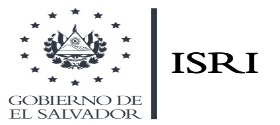 INSTITUTO SALVADOREÑO DE REHABILITACIÓN INTEGRALINFORME PRIMER SEMESTRE 2019POBLACIÓN ATENDIDA, PERFIL EPIDEMIOLÓGICO  Y RENDIMIENTO DE TODOS LOS SERVICIOS,  ENERO A JUNIO.PORTAFOLIO DE SERVICIOSPOBLACIÓN ATENDIDAPERFIL EPIDEMIOLÓGICOPROCEDENCIAREFERENCIASRENDIMIENTO DE LOS SERVICIOSRENDIMIENTO DE LOS SERVICIOS DE REHABILITACIÓNSERVICIOS DE APOYOSERVICIOS MÉDICOSSERVICIOS COMPLEMENTARIOSSERVICIOSMODALIDADESRehabilitaciónComunicación humanaHabilidades adaptativasInstructora vocacionalTerapia físicaTerapia ocupacionalServicios de ApoyoAudiologíaElectrofisiológicos de alta complejidadElectrofisiológicos de baja complejidadEvaluación y orientación vocacionalLaboratorio clínicoNasofibrolaringoscopíaOdontología generalPsicologíaTerapia respiratoriaServicios MédicosMedicina de especialidadMedicina generalOtros servicios médicosEvaluación de discapacidad (Certificación)Visita a servicios.ComplementariosAlimentación InternamientoRoperíaTalleres de producciónServicios de apoyoAlbergueEnfermeríaInserción laboralResidenciaTrabajo social.